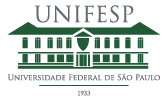 NATEP (Núcleo de Apoio Técnico ao Ensino e Pesquisa)RESERVA DE LABORATÓRIOS PARA ATIVIDADES DE GRADUAÇÃOCRONOGRAMA SEMESTRAL PARA USO EXCLUSIVODO NATEPPARA USO EXCLUSIVODO NATEPData de agendamento das atividades:Data de agendamento das atividades:Data de agendamento das atividades:Data de agendamento das atividades:Data de agendamento das atividades:PARA USO EXCLUSIVODO NATEPPARA USO EXCLUSIVODO NATEPRecebido e agendado por:Recebido e agendado por:Recebido e agendado por:Recebido e agendado por:Recebido e agendado por:CURSOCURSOCURSONome do curso (Farmácia Bioquímica Integral, Ciclo Básico Noturno, etc.)Nome do curso (Farmácia Bioquímica Integral, Ciclo Básico Noturno, etc.)Nome do curso (Farmácia Bioquímica Integral, Ciclo Básico Noturno, etc.)Nome do curso (Farmácia Bioquímica Integral, Ciclo Básico Noturno, etc.)TERMOTERMOTERMOPara que termo serão dadas as atividades (1º termo, 2º termo, etc.)Para que termo serão dadas as atividades (1º termo, 2º termo, etc.)Para que termo serão dadas as atividades (1º termo, 2º termo, etc.)Para que termo serão dadas as atividades (1º termo, 2º termo, etc.)UNIDADE CURRICULARUNIDADE CURRICULARUNIDADE CURRICULARNome da unidade curricularNome da unidade curricularNome da unidade curricularNome da unidade curricularDOCENTE RESPONSÁVELDOCENTE RESPONSÁVELDOCENTE RESPONSÁVELNome do docente responsável pela UCNome do docente responsável pela UCNome do docente responsável pela UCNome do docente responsável pela UCNº de aulas práticas previstas Nº de aulas práticas previstas Nº de aulas práticas previstas Por exemplo: Ao todo, serão 10 práticasPor exemplo: Ao todo, serão 10 práticasPor exemplo: Ao todo, serão 10 práticasPor exemplo: Ao todo, serão 10 práticasDATAPERÍODOPERÍODOHORÁRIOTIPO DE ATIVIDADETÍTULO DA ATIVIDADEPARA USO DO NATEPEx: 05/04/10Ex: manhãEx: manhãEx:8h-12hEx: Teste de aulaEx: Experimento 1  - Lavagem de vidrarias